BLOQUEIO FORTALEZA – 16 A 23.10PROGRAMA INCLUI - Passagem aérea com bagagem16OUT – PORTO ALEGRE / SÃO PAULO – 09:40/11:2016OUT – SÃO PAULO / FORTALEZA – 12:30/15:5523OUT – FORTALEZA / SÃO PAULO – 12:15/15:5023OUT – SÃO PAULO / PORTO ALEGRE – 16:40/18:25- 7 noites de hospedagem com café da manhã; HOSPEDAGEM:VALOR POR PESSOA EM APTO SINGLE: R$ 2.847,00 + R$ 69,00 TAXAS VALOR POR PESSOA EM APTO DUPLO: R$ 2.241,00+ R$ 69,00 TAXAS VALOR POR PESSOA EM APTO TRIPLO: R$ 2.191,00 + R$ 69,00 TAXAS VALOR CHD: R$ 2.091,00 + R$ 69,00 TAXAS Opcional -  Transfer IN/OUT – aeroporto/hotel/aeroporto = R$ 140,00 por pessoaFormas de Pagamento- À vista 5% desconto - Sem entrada em até 6x (cartão de crédito, cheque ou boleto bancário)- Cartão de Crédito: entrada de 25% + 9 parcelas sem juros (Visa, Master e ELO)- Boleto: entrada de 25% + 9 parcelas sem juros. Sendo que as 5 primeiras parcelas deverão ser pagas antes da data do embarque.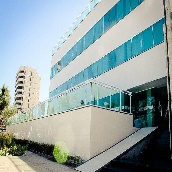 Hotel Litoral Fortaleza Detalhes 3EST- 3 STARS
Av. Comendador Francisco de Francesco di Angelo, 130 Praia do Futuro (Fortaleza, Ceara, Brazil - Brazil) [Mapa]
O Hotel Litoral Fortaleza está localizado na Orla da Praia do Futuro na cidade de Fortaleza, Ceará. Preocupado sempre com o bem estar dos hôspedes, o Hotel Litoral oferece conforto, tranquilidade e diversão. É um prédio de 4 andares e não tem elevador.